Положение о языке образованияГБОУ РК «Карельский кадетский корпус имени Александр Невский»1.  Настоящее Положение разработано на основании Федерального закона № 273-ФЗ «Об образовании в Российской Федерации» от 29 декабря 2012 г.   и Устава ГБОУ РК «Карельский кадетский корпус имени Александр Невский» (далее — учреждение). 2.  Настоящее Положение определяет язык образования в учреждении.3. Учреждение гарантирует получение образования на государственном языке Российской Федерации (русском).4. Преподавание и изучение русского языка осуществляются в соответствии с федеральными государственными образовательными стандартами.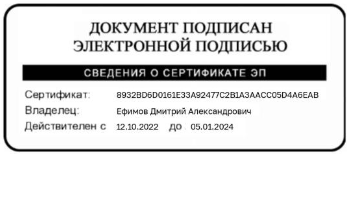            Принято на Управляющем советеПротокол № 19 от 26.03.2015  г.УТВЕРЖДАЮДиректор _________ Д.А. Ефимов13.04.2015 г.